Publicado en Madrid el 15/02/2024 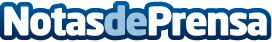 Tendencias en la demanda de educación superior en Iberoamérica en 2023La reciente investigación conjunta de Mundoposgrado.com y Carrerasymas.com ha arrojado luz sobre las actuales tendencias en la demanda de educación superior en el ámbito hispanohablanteDatos de contacto:Óscar González MartínMundoposgrado/CEO+34647809042Nota de prensa publicada en: https://www.notasdeprensa.es/tendencias-en-la-demanda-de-educacion-superior1 Categorias: Internacional Nacional Educación Universidades http://www.notasdeprensa.es